  Приложение 77       
к приказу Министра образования
 и науки Республики Казахстан 
 от 3 апреля 2013 года № 115    Типовая учебная программа по предмету
«Начальная военная подготовка» для 10-11 классов уровня
общего среднего образования   1. Пояснительная записка      1. Учебная программа разработана в соответствии с Государственным общеобязательным стандартом среднего образования (начального, основного среднего, общего среднего образования), утвержденным постановлением Правительства Республики Казахстан от 23 августа 2012 года № 1080.
      2. Основанием для организации и проведения начальной военной подготовки молодежи в организациях образования Республики Казахстан являются: 
      1) Закон Республики Казахстан «О воинской службе и статусе военнослужащих» от 16 февраля 2012 года;
      2) Постановление Правительства Республики Казахстан от 11 февраля 2013 года № 118 «Об утверждении Правил подготовки граждан к воинской службе, организации и проведения, а также формирования учебно-материальной базы по начальной военной подготовке».
      3. Начальная военная подготовка осуществляется как на теоретических, так и на практических занятиях:
      1) теоретические занятия проводятся преимущественно в форме рассказа и беседы с использованием дидактического материала, технических средств и инновационных методов обучения;
     2) практические занятия направлены на закрепление изучаемого материала с использованием вооружения и военно-технического имущества, приборов и другого оборудования. 
      4. Содержание и структура учебной программы включает вводное занятие, главы по основам военного дела, гражданской обороне и медицинских знаний.
      5. В каждом учебном заведений разрабатывается календарно-тематический план прохождения начальной военной подготовки на весь учебный год.
      6. В каждом учебном заведений независимо от типов и форм собственности создается и постоянно совершенствуется учебно-материальная база по НВП, которая включает:
      1) оборудованный в соответствии с табелем обеспечения, наглядными пособиями, стендами и оснащенный техническими средствами обучения учебный кабинет по НВП;
      2) комнату для хранения специального имущества по начальной военной подготовке, основам безопасности жизнедеятельности и гражданской обороне;
      3) площадку для занятий по строевой подготовке;
      4) место для практического изучения обязанностей дневального по роте;
      5) место для изучения обязанностей часового;
      6) тактическое поле;
      7) полосу препятствий;
      8) стрелковый тир;
      9) уголок боевой, трудовой славы.
      7. Обеспечение учебных заведений макетами вооружения и других военно-технических средств, учебными пособиями осуществляется за счет средств учебных заведений.
      8. Всего предусмотрено 68 учебных часов, в 10 классе 34 учебных часов в год и в 11 классе 34 учебных часов, а также 30 часов отводятся на учебно-полевые сборы.
      9. В 10 классе с целью привития и совершенствования практических навыков и умений обучаемых, а также проявления интереса к изучению военного дела в конце учебного года с юношами проводятся пятидневные учебно-полевые сборы (УПС) в оборонно-спортивных оздоровительных лагерях (ОСОЛ), на базах воинских частей (по согласованию с командованиями в/ч) в объеме 30 часов.
      10. Учебно-полевые сборы являются обязательным этапом программы прохождения курса начальной военной подготовки, организуются местными исполнительными органами и обеспечиваются за счет вариативных часов, предусмотренных в организациях образования.
      11. В 11 классе с целью оценки выполнения нормативов и практических упражнений на завершающем этапе предусматривается время в объеме 4 часов для контрольно-проверочных занятий (зачетов).
      12. При проведении вводного занятия особое внимание обращается на роль подготовки молодежи к военной службе и защите Республики Казахстан, на необходимость концентрации моральных, нравственных, психологических и физических сил для выполнения требований учебной программы начальной военной подготовки.
      13. В процессе изучения основ военного дела преподаватель – организатор начальной военной подготовки решает одну из главных задач воспитания и обучения молодежи – формирование мировоззрения гражданственности у молодежи, убежденности в необходимости защиты суверенитета Республики Казахстан, сознательной готовности к ответственному отношению к военной службе. 
      14. На каждом занятии необходимо добиваться осмысления обучаемой молодежью роли и значения военной присяги, развивать здоровый интерес к Вооруженным Силам Республики Казахстан, их традициям, особенностям службы в видах и родах войск, к военной профессии, стимулировать стремление молодежи к получению военных знаний, а также разъяснять, что уставы Вооруженных Сил Республики Казахстан – это свод законов, регламентирующий жизнь и быт Вооруженных Сил, а выполнение требований уставов – это обязанность каждого военнослужащего.
      15. Тактическая подготовка является одним из основополагающих глав обучения, она обеспечивает комплексное изучение содержания учебного материала начальной военной подготовки:
      1) в ходе занятий учащиеся получают прочные навыки по технике применения оружия и ручных осколочных гранат;
      2) для практических занятий по тактической подготовке необходимо предусмотреть наличие макетов винтовок, учебных автоматов (пулеметов), а также сумок для учебных гранат (болванок);
      16. Основное внимание при проведении занятий по огневой подготовке должно быть обращено на меры безопасности при обращении с оружием и боеприпасами:
      1) в ходе занятий учащиеся изучают основы устройства стрелкового оружия, порядок их подготовки к стрельбе и правила стрельбы, порядок сбережения и хранения.
      17. Занятия по строевой подготовке проводятся на специальной площадке (на плацу):
      1) при проведении практических занятий особое внимание обращается на показ строевого приема преподавателем в целом и по элементам разучиваемых строевых приемов;
      2) тренировка учащихся.
      18. Занятия по военной топографии предусматривают:
      1) в 10 классе обучение учащихся к ориентированию на незнакомой местности без карты, определению на ней своего местоположения и выбору маршрута движения к цели по заданному азимуту с помощью компаса и без него;
      2) в 11 классе – занятия по гражданской обороне и основам медицинских знаний знакомят учащиеся с мероприятиями, осуществляемыми в мирное и военное время по защите населения Республики Казахстан от последствий стихийных бедствий, крупных аварий, катастроф и применения противником современных средств поражения. 
      19. В процессе обучения осуществляются межпредметные связи: 
      1) «Казахский, русский языки»: пополнение словарного запаса терминами из области начальной военной подготовки;
      2) «Физика»: использование знаний, полученных о понятиях «сопротивление воздуха», «масса тела», «неравномерное и равномерное скольжение», «мощность» и «сила»;
      3) «Биология»: использование знаний о негативном влиянии курения и алкоголя на организм;
      4) «Химия»: знание влияния токсических веществ на организм человека; знание правил безопасного применения взрывчатых веществ, используемых в военном деле;
      5) «Всемирная история, История Казахстана»: воспитание патриотизма; воспитание уважения к истории и культуре народов Казахстана; 
      знание об истории человечества как едином историческом процессе; 
      6) «Человек. Общество. Право»: знание законодательных основ государства, прав и обязанностей гражданина Казахстана;
      7) «География»: знание сторон света, умение ориентироваться на местности по различным признакам, по топографической карте; 
      определение территории и границ Республики Казахстан на современном этапе;
      8) «Физическая культура»: использование строевых упражнений; прохождение полос препятствий; 
      9) «Технология»: воспитание трудолюбия и способности к длительной трудовой деятельности. Календарно- тематическое планирование по НВП в 10 классе (образец).Учебно- полевые сборы- 30 часов.Календарно- тематическое планирование по НВП в 11 классе ( образец)4. Требования  к  уровню  подготовки  учащихся      36. Уровень подготовки оценивается с учетом предметных, личностных, системно-деятельностных результатов.
      37. Предметные результаты отражены в двух аспектах: должны уметь и должны знать.
      38. Учащиеся 10 класса должны знать:
      1) место и роль Вооруженных Сил Республики Казахстан в обеспечении национальной безопасности;
      2) символы Вооруженных Сил Республики Казахстан и значение боевого знамени воинской части;
      3) виды и рода войск Вооруженных Сил Республики Казахстан, воинские звания офицерского и сержантского состава;
     4) конституционные и законодательные права и обязанности граждан Республики Казахстан по защите суверенитета и территориальной целостности государства;
      5) назначение уставов Вооруженных Сил Республики Казахстан;
      6) особенности и общее содержание требований Дисциплинарного устава Вооруженных Сил;
      7) особенности и общее содержание требований устава внутренней службы Вооруженных Сил;
      8) особенности и общее содержание требований строевого устава Вооруженных Сил;
     9) общую характеристику современного боя;
      10) виды боя и их характеристику;
      11) организацию мотострелкового отделения и его вооружение;
      12) назначение, боевые свойства, общее устройство и принцип работы автомата (пулемета);
      13) меры безопасности при обращении с оружием и боеприпасами;
      14) определения «строй» и «элементы строя»;
      15) команды для построения и движения строя, относительную разницу между предварительным и исполнительным командами;
     16) приемы выполнения движения строевым и походным шагом, повороты на месте и в движении;
      17) команды и порядок построения отделения в одну и в две шеренги, а также перестроение одношереножного строя в двухшереножный и обратно;
      18) команды и действия при выполнении выхода из строя и возвращение в строй;
      19) общие понятия об ориентирах и ориентировании на местности;
     20) устройства компаса Адрианова;
      21) понятия об азимутах: истинный азимут – А, магнитный азимут – мА, магнитное склонение – ;
      22) способы определения сторон горизонта по компасу;
      23) сущность движения по магнитному азимуту.
      39.Учащиеся 10 класса должны уметь:
      1) составлять карточки огня отделения;
      2) передвигаться под огнем противника по любой местности;
      3) преодолевать препятствия (заграждения);
      4) выбирать место для наблюдения и стрельбы, а также самоокапываться в бою;
      5) действовать по сигналам «Радиационная опасность!», «Химическая тревога!», «Воздух!», «Отделение к бою!»;
      6) выполнить неполную разборку и сборку автомата (пулемета);
     7) проверить исправность автомата (пулемета), его чистоту, смазку и готовность к стрельбе;
      8) устранять задержки, возникшие при стрельбе из автомата (пулемета);
      9) принимать строевую стойку, выполнять команды «Становись!», «Равняйсь!», «Смирно!», «Вольно!», «Заправиться!»;
      10) выполнять движение строевым и походным шагом, повороты на месте и в движении;
      11) выполнять движение выход из строя и возвращение в строй;
     12) выполнять воинское приветствие на месте и движении в головном уборе и без него;
      13) ориентироваться на местности;
      14) определять направление магнитного азимута на ориентиры по компасу;
      15) двигаться на местности по магнитным азимутам.
      40.Учащиеся 11 класса должны знать:
      1) правовые основы прохождения военной службы;
      2) подготовку призывников и допризывников к военной службе;
      3) о подготовке по военным специальностям;
      4) повороты в движении;
      5) строевая стойка с оружием;
      6) действие солдат у машин и на машинах;
      7) сигналы для управления строем и машиной: рукой, флажками и фонарями;
     8) приборы радиационной и химической разведки;
      9) действия разведчика в составе поста радиационного и химического наблюдения;
      10) характеристику основных групп инфекционных болезней;
      11) о карантине и обсервации в очагах биологического заражения;
      12) меры воздействия на кровообращение с использованием горчичника;
      13) основные способы бинтовых повязок;
      14) правила наложения укрепляющих и давящих повязок;
     15) особенности наложения повязок при проникающих ранениях черепа, груди и живота;
      16) способы искусственной вентиляции легких («рот в рот», «изо рта в нос», по Сильвестру, по Каллистову).
      41.Учащиеся 11 класса должны уметь:
      1) выполнять команды при действиях у машин на машинах;
      2) выполнять приемы с оружием;
      3) выполнять повороты в движении;
      4) управлять строем и машиной с помощью сигналов;
      5) работать приборами радиационной и химической разведки;
      6) ухаживать за больным;
      7) определять артериальное давление;
      8) проводить непрямой (закрытый) массаж сердца и искусственную вентиляцию легких;
     9) оказывать ПМП при открытых и закрытых переломах наложением шины;
      10) оказывать ПМП при переломах костей черепа, ключицы, ребер, позвоночника, костей таза, верхних и нижних конечностей (с использованием табельных и подручных средств иммобилизации);
      11) наложить повязку на голову, грудь, живот, промежность, верхние и нижние конечности;
      12) оказывать ПМП при различных несчастных случаях: обморожении, солнечном и тепловом ударе, электрической травме, утоплении.
      42. Личностные результаты, учащиеся должны проявлять:
      1) уважение к Конституции Республики Казахстан, к закону и правопорядку;
      2) активную гражданскую позицию, высокие патриотические чувства, готовность к служению своей Родине и защите ее интересов;
      3) владение государственным и родным языками, уважение к истории, культуре и традициям и другим ценностям казахского народа и других этносов, проживающих на территории Казахстана;
      4) навыки сохранения своей безопасности и безопасности окружающих людей;
      5) уважение к старшему поколению и заботу о младших, доброту и чуткость к другим.
      43. Системно-деятельностные результаты, учащиеся должны применять:
      1) систему знаний по основам наук и сферам применения научных достижений для прогресса человеческого общества;
      2) уметь анализировать, обрабатывать, синтезировать и использовать научную информацию;
      3) методы познания, конструирования и исследования, творческого применения;
      4) современные информационно - коммуникационные технологии.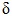 Наименование глав и тем занятийКол-вочасовДата провед.Отметка о вып. Вводное занятие (1 час) Глава 1. Вооруженные силы на страже суверенитета   Республики     Казахстан (3 часа)   1.Конституционные основы Республики Казахстан. Конституция – основной закон Республики Казахстан. Вооруженные Силы в обществе и государстве. 2.Вооруженные Силы Республики Казахстан в обеспечении безопасности государства. Вооруженные Силы Республики Казахстан - школа патриотизма и интернационализма. Требования военной присяги к военнослужащим. Символы Вооруженных Сил Республики Казахстан. Боевое знамя части.3. Вооруженные Силы Республики Казахстан на современном этапе, их состав и назначение. Высшие военные учебные заведения, их роль в подготовке военных кадров.Глава 2 Общевоинские уставы Вооруженных Сил, других войск и воинских формирований Республики Казахстан (5 часов)
      1. Общевоинские уставы Вооруженных Сил, других войск и воинских формирований Республики Казахстан. Их значение в жизни и деятельности воинского коллектива. Общие обязанности военнослужащих. Воинские звания и знаки различия.
      2. Военнослужащие и взаимоотношения между ними. Начальники и подчиненные, старшие и младшие, их права и обязанности. Правила воинской вежливости и поведения военнослужащих. Приказ, порядок его отдачи и выполнения. Обращение к начальникам и старшим.
      3. Воинская дисциплина, ее сущность и значение. Обязанности военнослужащих по соблюдению воинской дисциплины. Приказ командира - закон для подчиненных. Поощрения, применяемые к солдатам. Дисциплинарные взыскания, налагаемые на солдат.
      4. Назначение, состав и вооружение суточного наряда роты. Обязанности дневального по роте. Оборудование и оснащение поста, на котором очередной дневальный выполняет свои обязанности. Действия очередного дневального при прибытии прямых начальников, в случае поступления сигнала «Сбор», тревоги, и пожара. Обязанности дневального свободной смены. Порядок доклада дневального по телефону. Действия дневального при прибытии в роту военнослужащих не своей роты, при выносе имущества из расположения роты.
      5. Назначение и задачи караульной службы.  Обязанности часового. Пост, его оборудование и оснащение.Глава 3  Тактическая подготовка (8 часов)
      1. Организация и боевые возможности мотострелкового отделения. Штатное вооружение и боевая техника. Боевые возможности отделения.
      2. Характеристика современного боя. Средства поражения противника. Условия, обеспечивающие успешное выполнение боевых задач воинами и подразделениями.
      3. Боевой и походный порядок отделения. Обеспечение боевых действий отделения (разведка, защита от оружия массового поражения, охранение, маскировка, инженерное, химическое, тыловое и техническое обеспечение). Управление отделением. Обязанности солдата в бою.
      4. Инженерные заграждения. Основные противопехотные и противотанковые мины Вооруженных сил Республики Казахстан, их тактико-технические данные. Общее устройство и принцип действия, места и порядок их установки, демаскирующие признаки.
      5. Способы передвижения солдата в бою при действиях в пешем порядке. Действия по вспышке ядерного взрыва.
      6. Солдат в наступлении. Действия при подготовке к атаке и порядок движения в атаку из окопа.  Приемы уничтожения противника в ходе атаки (ручными гранатами, огнем в упор и в рукопашном бою).
      7. Солдат в обороне. Выбор и занятие огневой позиции (места для стрельбы) в обороне вне соприкосновения с противником. Оборудование и маскировка окопа для стрельбы лежа.
      8. Солдат- наблюдатель. Требования, предъявляемые к выбору и оборудованию места для наблюдения. Способы осмотра местности и обнаружения различных целей по демаскирующим признакам. Порядок доклада о результатах наблюдения.Глава 4  Огневая подготовка (8 часов)
      1. Автомат и ручной пулемет Калашникова. Назначение, боевые свойства, общее устройство и принцип работы.
      2. Разборка и сборка автомата (ручного пулемета) Калашникова.  Меры безопасности при обращении с оружием и патронами. Неполная разборка и сборка автомата после неполной разборки.
      3. Назначение, устройство частей и механизмов автомата (ручного пулемета) Калашникова.
      4. Подготовка автомата (ручного пулемета) Калашникова к стрельбе. Принадлежности к автомату. Порядок чистки и смазки автомата после стрельбы. Хранение автомата. Осмотр и подготовка автомата и патронов к стрельбе. Возможные задержки при стрельбе и способы их устранения.
      5. Тренировка в разборке и сборке автомата (ручного пулемета) Калашникова и изучение положения частей и механизмов автомата до заряжения. Работа механизмов автомата при заряжении и стрельбе 
     6. Тренировка в изготовке к стрельбе из автомата (ручного пулемета) Калашникова.  Снаряжение магазина патронами и укладывание его в сумку. Изготовка к стрельбе лежа с упора (принятие положения для стрельбы и заряжение автомата). Производство стрельбы (установка прицела и переводчика, прикладка, прицеливание, спуск курка и удержание автомата при стрельбе). Прекращение стрельбы. Разряжение и осмотр автомата после стрельбы.
      7. Назначение, боевые свойства ручных осколочных гранат (РГД-5, РГН, Ф-1, РГО). Устройство гранат и запалов. Работа частей и механизмов гранаты при броске. Подготовка гранаты к метанию. 
      8. Метание ручных осколочных гранат на дальность и меткость.Глава 5 Строевая подготовка (7 часов)
      1. Строи и их элементы. Предварительная и исполнительная команды. Обязанности солдата перед построением и в строю. Ответ на приветствие на месте.
      2. Строевая стойка. Выполнение  команд «Становись», «Равняйсь», «Смирно», «Вольно», «Головные уборы (головной убор) - СНЯТЬ», «Головные уборы (головной убор) - НАДЕТЬ».
     3. Повороты на месте, перестроение из одной шеренги в две и обратно.
    4. Строевой шаг, повороты в движении.
    5. Выполнение приемов воинского приветствия на месте и в движении, ответ на приветствие в движении.
      6. Выход из строя, подход к начальнику, возвращение в строй.Глава 6Военная топография (2 часа)
      1. Ориентирование на местности без карты. Понятие об ориентировании. Определение сторон горизонта по компасу, небесным светилам и местным предметам. Доклад о своем местонахождении.
      2. Определение магнитного азимута, азимут и его определение. Тренировка в определении сторон горизонта и направлений (азимутов) на местные предметы.

     Итого:	11     1     1     1     1     1     1     1   1     1     1     1     1     1     1     1111111111112111134ч.Наименование глав и тем занятийКол-вочасовДата провед.Отметка о вып.Глава 1 Вооруженные  силы  на  страже  суверенитета  Республики  Казахстан (2 часа)
      1. Законодательные основы обеспечения военной безопасности государства.
      2. История формирования боевых традиций Вооруженных Сил Республики Казахстан. Цели и задачи подготовки офицерских кадров на современном этапе.
      Глава 2 Строевая подготовка (3 часа)
      1. Строевой шаг. Повороты в движении.
      2. Выполнение приемов воинского приветствия на месте и в движении, ответ на приветствие в движении.
      Глава 3 Основы безопасности жизнедеятельности (25 часов)
      1. Гражданская оборона - составная часть системы общегосударственных оборонных мероприятий. Ее задачи. Организационная структура гражданской обороны объекта хозяйствования (учебного заведения). Невоенизированные формирования гражданской обороны, их назначение и оснащение.
      2. Ядерное оружие и его характеристика. Виды ядерных взрывов, поражающие факторы ядерного взрыва (ударная волна, световое излучение, проникающая радиация, радиоактивное заражение и электромагнитный импульс) и способы защиты от них, особенности поражающего действия нейтронных боеприпасов.
      3. Очаг ядерного поражения, его характеристика, зоны разрушений в очаге ядерного поражения, их характеристика, зоны радиоактивного заражения на следе облака ядерного взрыва и уровни радиации в них, общее понятие о дозе облучения, уровне радиации, единицах их измерения.
      4. Химическое оружие, признаки его применения, краткая характеристика отравляющих веществ, их поражающие свойства и способы защиты от них, очаг химического поражения, первичная и вторичная зоны заражения.
      5. Бактериологическое (биологическое) оружие, его поражающее действие, признаки применения, краткая характеристика бактериальных средств, их поражающие действия и средства защиты от них, очаг бактериологического поражения, его характеристика, мероприятия, проводимые в очаге бактериологического поражения, карантин и обсервация.
     6. Общевойсковой противогаз, его назначение и устройство, особенности устройства противогазов ГП-5, ГП-4у, ПДФ–Ш, подбор шлема-маски (маски), проверка исправности, сборка и укладка противогаза, правила ношения противогаза и пользования им, приемы надевания противогаза на пораженного, пользование неисправным противогазом.
      7. Простейшие средства защиты органов дыхания, респиратор Р-2, правила пользования им, простейшие средства защиты органов дыхания (ватно-марлевая повязка, противо пыльная тканевая маска), их назначение, защитные свойства, порядок изготовления их, и пользование ими, аптечка индивидуальная и индивидуальный противохимический пакет, их назначение и порядок пользования ими.
      8. Простейшие средства защиты кожи (бытовая, производственная одежда и обувь), повышение их защитных свойств путем дополнительной герметизации и пропитки, общее знакомство с назначением специальной защитной одежды (легкий защитный костюм Л-1, защитная фильтрующая одежда, общевойсковой защитный комплект) и правила пользования ею.
      9. Выполнение нормативов № 1 – надевание противогаза, № 2 - надевание респиратора, № 3 – надевание противогаза на «пораженного», № 4 - изготовление и надевание ватно-марлевой повязки, надевание общевойскового защитного комплекта.
     10. Средства коллективной защиты - убежища и противорадиационные укрытия, их защитные свойства, общее устройство и внутреннее оборудование помещений, размещение и правила поведения в убежище, приспособление заглубленных и наземных помещений под противорадиационные укрытия, заполнение убежища (укрытия), выход, укрываемых из убежища (укрытия) по сигналу и при завале основного входа, укрытия простейшего типа, перекрытия щель, ее назначение и защитные свойства.
      11. Способы и порядок проведения эвакуации и рассредоточения, обязанности эвакуируемых, их экипировка, необходимые личные вещи, документы и продукты питания, правила поведения на сборном эвакопункте, в пути следования и по прибытии на место размещения. 
      12. Сигналы оповещения гражданской обороны и порядок действия по ним, правила поведения населения в зонах радиоактивного и химического заражения (использование средств коллективной и индивидуальной защиты, применение медицинских средств индивидуальной защиты, применение радиозащитных средств из аптечки индивидуальной - АИ).
     13. Задачи, решаемые при проведении спасательных работ в очаге ядерного поражения, их краткая характеристика, силы и средства, привлекаемые для проведения спасательных работ, задачи, решаемые при проведении неотложных аварийно - восстановительных работ в очаге ядерного поражения.
     14. Приемы и способы выполнения спасательных работ - разведка маршрутов движения и участков (объектов) работ, расчистка проходов и проездов в завалах, локализация и тушение пожаров, розыск и спасение пострадавших, вскрытие заваленных защитных сооружений и извлечение пострадавших, подача воздуха в заваленные защитные сооружения, оказание пострадавшим первой медицинской помощи, вывод (вывоз) населения из опасных мест в безопасные районы.
     15. Санитарная обработка людей, дезактивация, дегазация и дезинфекция одежды, обуви, средств защиты, оружия и техники, частичная и полная санитарная обработка людей, порядок проведения частичной санитарной обработки, дезактивация, дегазация и дезинфекция; вещества и растворы, применяемые для их проведения, способы частичной дезактивации, дегазации и дезинфекции одежды, обуви средств защиты, оружия и техники.
     16. Приборы радиационной разведки и дозиметрического контроля.  Основы ионизационного метода обнаружения радиоактивных веществ и их излучений. Измеритель мощности дозы (радиометр - рентгенометр) ДП – 5В, его назначение, тактико-технические данные и устройство, подготовка к работе, измерение уровней радиации на местности и радиоактивного заражения различных поверхностей и воды, уход за прибором, приборы контроля радиоактивного облучения ДП-22В (индивидуальные дозиметры), назначение, устройство, подготовка к работе, измерение дозы облучения, коллективный и индивидуальный контроль облучения.
      17. Назначение, устройство войскового прибора химической разведки (ВПХР), порядок определения ОВ в воздухе, на местности, вооружении в опасных и безопасных концентрациях, определение ОВ в воздухе при низких температурах, организация химического контроля, уход за прибором.
      18. Разведка, ее задачи, требования, предъявляемые к разведке, способы ее ведения, пост радиационного и химического наблюдения, его предназначение и состав, оборудование и оснащение, порядок ведения наблюдения при применении противником ядерного оружия действия при обнаружении радиоактивного и химического заражения, подача сигналов и доклад о результатах наблюдения, ведение журнала наблюдения.
      19. Стихийные бедствия, их характеристика и возможные последствия, порядок оповещения населения о стихийных бедствиях и правила поведения населения при стихийных бедствиях, участие населения в ликвидации последствий стихийных бедствий и проведении спасательных работ, соблюдение общественного порядка и охрана частного и государственного имущества.
      20. Понятие о ранах и их осложнениях, виды кровотечений и их характеристика, причины ожогов и их степень тяжести, причины возникновения шока, первая медицинская помощь при ранениях и кровотечении, понятие об асептике и антисептике. 
     21. Материалы, используемые для наложения жгута, ошибки, которые не следует допускать при наложении жгута, способы остановки венозных и капиллярных кровотечений, виды повязок, основные типы бинтовых повязок, укрепляющие повязки, правила наложения давящей повязки.
      22. Правила и способы наложения повязок на голову, грудь, живот, промежность, верхние и нижние конечности.
      23. оказание пострадавшему первой медицинской помощи при ранении черепа и мозга, характеристика ранения в грудную клетку, оказание первой медицинской помощи раненым в грудную клетку и живот.
      24. понятие о переломах костей и их признаки, ушибы, вывихи, растяжение связок, их признаки, основные положения наложения шины, способы оказания первой медицинской помощи при переломах костей черепа, ключицы, ребер, позвоночника, костей таза, верхних и нижних конечностей с использованием табельных и подручных средств.
     25. профилактика обморожений и первая медицинская помощь при них, понятие о солнечном и тепловом ударах, их профилактика и первая медицинская помощь при них, первая медицинская помощь при электротравме, и меры безопасности при ее оказании, способы искусственной вентиляции легких и непрямого массажа сердца. Контрольно- проверочные занятияВсего:     1     121     1111111111111111111111111     4    34